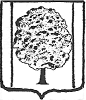 АДМИНИСТРАЦИЯ ПАРКОВСКОГО СЕЛЬСКОГО ПОСЕЛЕНИЯ ТИХОРЕЦКОГО РАЙОНАПОСТАНОВЛЕНИЕ  ПРОЕКТот __________				                                              №______посёлок ПарковыйОб утверждении Порядка уведомления представителя нанимателя (работодателя) о фактах обращения в целях склонения муниципального служащего администрации Парковского сельского поселения Тихорецкого района к совершению коррупционных правонарушений В соответствии счастью 5 статьи 9 Федерального закона от 25 декабря                          2008 года № 273-ФЗ «О противодействии коррупции», Федеральным законом от 2 марта 2007 года № 25-ФЗ «О муниципальной службе в Российской Федерации» п о с т а н о в л я ю:1. Утвердить Порядок уведомления представителя нанимателя (работодателя) о фактах обращения в целях склонения муниципального служащего администрации Парковского сельского поселения Тихорецкого района к совершению коррупционных правонарушений (далее – Порядок) (прилагается).2. Начальнику общего отдела администрации Парковского сельского поселения Тихорецкого района (Лукьянова Е.В.) обеспечить ознакомление под роспись муниципальных служащих  с Порядком, утвержденным настоящим постановлением.3. Признать утратившими силу постановления администрации Парковского сельского поселения Тихорецкого района:1) от 1 марта 2009 года № 106 «Об утверждении Порядка уведомления представителя нанимателя (работодателя) о фактах обращения в целях склонения муниципального служащего к совершению коррупционных правонарушений»;2) от 26 мая 2014 года № 191 «О внесении изменений                                       в постановление администрации Парковского сельского поселения Тихорецкого района от 1 марта 2009 года № 106 «Об утверждении Порядка уведомления представителя нанимателя (работодателя) о фактах обращения в целях склонения муниципального служащего к совершению коррупционных правонарушений».4.Общему отделу администрации Парковского сельского поселения Тихорецкого района (Лукьянова Е.В.) обеспечить официальное опубликование настоящего постановления в газете «Тихорецкие Вести» и размещение на официальном сайте администрации Парковского сельского поселения Тихорецкого района в информационно-телекоммуникационной сети «Интернет».5.Постановление вступает в силу со дня его официального опубликования.Глава Парковского сельского поселенияТихорецкого района                                                                                    Н.Н. АгеевПриложениеУТВЕРЖДЕНпостановлением администрации Парковского сельского поселения Тихорецкого районаот _______________ № ______ПОРЯДОКуведомления представителя нанимателя (работодателя) о фактах обращения в целях склонения муниципального служащего администрации Парковского сельского поселения Тихорецкого района к совершению коррупционных правонарушений	1. Настоящим Порядком уведомления представителя нанимателя (работодателя) о фактах обращения в целях склонения муниципального служащего администрации Парковского сельского поселения Тихорецкого района                       к совершению коррупционных правонарушений (далее – Порядок)   в соответствии с частью 5 статьи 9 Федерального закона от 25 декабря  2008 года № 273-ФЗ «О противодействии коррупции» (далее – Федеральный закон № 273-ФЗ) определяется процедура уведомления представителя нанимателя (работодателя) муниципального служащего администрации Парковского сельского поселения Тихорецкого района – главы Парковского сельского поселения Тихорецкого района (далее – глава) о фактах обращения в целях склонения муниципального служащего администрации Парковского сельского поселения Тихорецкого района  (далее – муниципальный служащий) к совершению коррупционных правонарушений, а также перечень сведений, содержащихся в уведомлении, организацию проверки этих сведений и порядок регистрации уведомления. 2. В соответствии с частями 1-3 статьи 9 Федерального закона № 273-ФЗ:муниципальный служащий обязан уведомлять представителя нанимателя (работодателя), органы прокуратуры или другие государственные органы обо всех случаях обращения к нему каких-либо лиц в целях склонения его                               к совершению коррупционных правонарушений;уведомление о фактах обращения в целях склонения к совершению коррупционных правонарушений, за исключением случаев, когда по данным фактам проведена или проводится проверка, является должностной (служебной) обязанностью муниципального служащего;невыполнение муниципальным служащим указанной должностной (служебной) обязанности является правонарушением, влекущим его увольнение с муниципальной службы либо привлечение его к иным видам ответственности в соответствии с законодательством Российской Федерации.3. Уведомление представителя нанимателя (работодателя) о фактах обращения в целях склонения муниципального служащего администрации Парковского сельского поселения Тихорецкого района к совершению коррупционных правонарушений (далее – уведомление) представляется муниципальным служащим лично в письменной форме не позднее рабочего дня, следующего за днем обращения к муниципальному служащему в целях склонения его  к совершению коррупционных правонарушений, в общий отдел администрации Парковского сельского поселения Тихорецкого района (далее – общий отдел).4. Муниципальный служащий, которому стало известно о факте обращения к иным муниципальным служащим каких-либо лиц в целях склонения их к совершению коррупционных правонарушений, вправе уведомить об этом главу с соблюдением процедуры, определенной настоящим Порядком.5. Уведомление представляется в письменном виде по форме согласно приложению 1 к настоящему Порядку.6. К уведомлению прилагаются все имеющиеся материалы, подтверждающие обстоятельства обращения каких-либо лиц в целях склонения муниципального служащего к совершению коррупционных правонарушений.7. В случае отсутствия муниципального служащего на рабочем месте (отпуск, служебная командировка, нахождение вне места прохождения службы по иным основаниям, установленным законодательством Российской Федерации) уведомление представляется муниципальным служащим                                   в течение одного рабочего дня со дня прибытия муниципального служащего                                          на рабочее место. 8. В случае если муниципальный служащий не может представить уведомление непосредственно в общий отдел, уведомление направляется                         им в адрес администрации Парковского сельского поселения Тихорецкого района заказным почтовым отправлением, телеграфом, факсимильной связью, электронной почтой или другим способом доставки документов.9. Уведомление в день его поступления регистрируется должностным лицом управления в Журнале регистрации уведомлений о фактах обращения                                         в целях склонения муниципального служащего администрации Парковского сельского поселения Тихорецкого района к совершению коррупционных правонарушений (далее – Журнал) по форме согласно приложению 2                                    к настоящему Порядку. Листы Журнала регистрации должны быть пронумерованы, прошнурованы и скреплены печатью управления.10. Отказ в регистрации уведомления не допускается.11. Копия зарегистрированного уведомления выдается муниципальному служащему на руки либо направляется заказным почтовым отправлением.12. Организация проверки сведений о фактах обращения                                                        к муниципальному служащему каких-либо лиц в целях склонения его                                к совершению коррупционных правонарушений или о ставших известными фактах обращения к иным муниципальным служащим каких-либо лиц в целях склонения их к совершению коррупционных правонарушений (далее – проверка), осуществляется общий отделом.13. Проверка осуществляется общим отделом во взаимодействии                                     со специалистами администрации Парковского сельского поселения Тихорецкого района, в том числе путем проведения с гражданами                          и должностными лицами бесед с их согласия.14. Общий отдел в течение десяти рабочих дней со дня регистрации уведомления в пределах своей компетенции осуществляет:1) проверку путем проведения бесед с муниципальным служащим – заявителем и очевидцами произошедшего;2) подготовку и направление главе материалов проверки.15. По окончании проверки уведомление с приложением материалов проверки представляется общим отделом главе для принятия решения                                  о направлении информации в правоохранительные органы.Глава в течение трех рабочих дней со дня получения им уведомления                            и материалов проверки принимает решение о направлении уведомления                                    в органы прокуратуры или другие государственные органы.16. В соответствии с частью 4 статьи 9 Федерального закона № 273-ФЗ муниципальный служащий, уведомивший представителя нанимателя (работодателя), органы прокуратуры или другие государственные органы                           о фактах обращения в целях склонения его к совершению коррупционного правонарушения, о фактах совершения другими муниципальными служащими коррупционных правонарушений, непредставления сведений, представления заведомо неполных сведений, за исключением случаев, установленных федеральными законами, либо представления заведомо недостоверных сведений о доходах, об имуществе и обязательствах имущественного характера, находится под защитой государства в соответствии с законодательством Российской Федерации.17. В период рассмотрения уведомления к муниципальному служащему                             не применяются меры дисциплинарной ответственности, уменьшение размера премии, назначение на нижестоящую должность, увольнение по инициативе работодателя.В случае применения к муниципальному служащему указанных мер,  распоряжение администрации Парковского сельского поселения Тихорецкого района с соответствующими материалами направляется главой на рассмотрение комиссии по соблюдению требований к служебному поведению муниципальных служащих и урегулированию конфликта интересов на муниципальной службе администрации Парковского сельского поселения Тихорецкого района.Начальник общего отдела администрацииПарковского сельского поселенияТихорецкого района								Е.В. Лукьянова                                                  Приложение 1ФОРМА УВЕДОМЛЕНИЯУведомлениепредставителя нанимателя (работодателя) о фактах обращения в целях склонения муниципального служащего администрации Парковского сельского поселения Тихорецкого района к совершению коррупционных правонарушенийСообщаю, что:1) __________________________________________________________________(описание обстоятельств, при которых стало известно о случаях________________________________________________________________________________обращения к муниципальному служащему ________________________________________________________________________________в связи с исполнением им служебных обязанностей________________________________________________________________________________каких-либо лиц в целях склонения его к совершению________________________________________________________________________________коррупционных правонарушений,________________________________________________________________________________дата, место, время, другие условия)2) __________________________________________________________________(подробные сведения о коррупционных правонарушениях, которые____________________________________________________________________     должен был бы совершить муниципальный служащий ____________________________________________________________________ по просьбе обратившихся лиц)3) ___________________________________________________________________(все известные сведения о физическом (юридическом) лице,___________________________________________________________________склоняющем к коррупционному правонарушению)4) ___________________________________________________________________(способ и обстоятельства склонения к коррупционному правонарушению____________________________________________________________________ (подкуп угроза, обман и т.д.), а также информация об отказе (согласии)____________________________________________________________________принять предложение лица о совершении коррупционного правонарушения)____________________________________________________________________Приложение: 1) __________________________;                        2) __________________________.(по желанию муниципального служащего указываются и прилагаются материалы, подтверждающие обстоятельства обращения каких-либо лиц в целях склонения муниципального служащего к совершению коррупционных правонарушений) _______________    _____________________________     «____»  ___________ 20__ года       (подпись)                    (расшифровка подписи)Начальник общего отдела администрацииПарковского сельского поселенияТихорецкого района								Е.В. ЛукьяноваФОРМАЖурнала регистрации уведомлений представителя нанимателя (работодателя) о фактах обращения в целях склонения муниципального служащего администрации Парковского сельского поселения Тихорецкого района к совершению коррупционных правонарушенийНачальник общего отдела администрацииПарковского сельского поселенияТихорецкого района								Е.В. Лукьяновак Порядку уведомления представителя нанимателя (работодателя) о фактах обращения в целях склонения муниципального служащего администрации Парковского сельского поселения Тихорецкого района к совершению коррупционных правонарушенийГлаве Парковского сельского поселения Тихорецкого района__________________________________________________________________________________________(Ф.И.О. муниципального служащего, наименование замещаемой должности)Приложение 2к Порядку уведомления представителя нанимателя (работодателя) о фактах обращения в целях склонения муниципального служащего администрации Парковского сельского поселения Тихорецкого района к совершению коррупционных правонарушений№Дата и время принятия уведомленияФамилия, инициалы, муниципального служащего, представившего уведомлениеКраткое содержание уведомленияФамилия, инициалы, должность лица, принявшего уведомлениеФамилия, инициалы, должность лица, принявшего уведомлениеДата направления уведомления и материалов главеДата направления уведомления и материалов главе1234566